HOLLY HIGH SCHOOL
BOYS VARSITY SOCCERHolly High School Boys Varsity Soccer falls to Brandon High School 5-0Wednesday, September 25, 2019
6:15 PM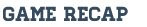 It was a tough night tonight as we struggled to get into a groove with our style of play. An early goal for Brandon after about 2 minutes put us on our heels and set the tone for the game. Brandon managed to get 3 goals in the first half - 2 of which came off of set pieces. One a free kick and another a penalty kick.

The second half the Bronchos played better than the first but were unable to generate much offense. With a lack of offense, the Bronchos were pressured hard in their defensive third by the Blackhawks who were able to get another 2 goals in the second half. Final score: Holly 0 Brandon 5.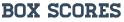 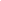 